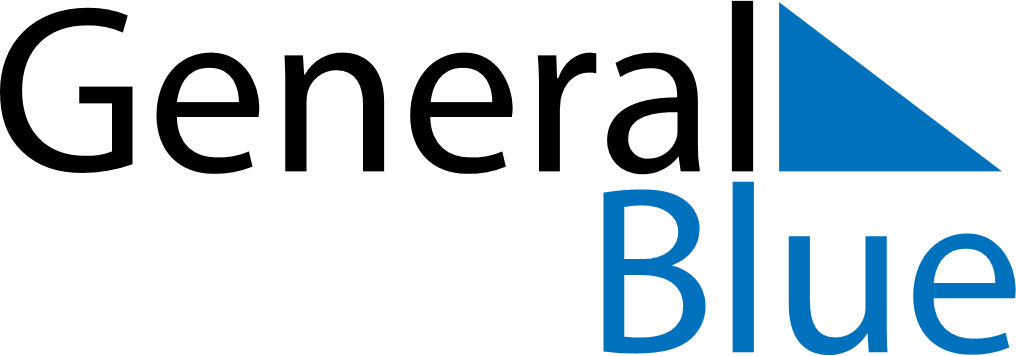 April 2018April 2018April 2018April 2018April 2018April 2018ChileChileChileChileChileChileSundayMondayTuesdayWednesdayThursdayFridaySaturday1234567Easter Sunday89101112131415161718192021222324252627282930NOTES